Горобець Віктор Петрович,                                              вчитель трудового навчанняМар’янівської ЗОШ І-ІІ ступенів Хмельницької областіТеофіпольського районуПозакласний виховний захід для учнів 8-9 класів «ЩАСЛИВИЙ ВИПАДОК»Дана розробка може стати у нагоді вчителям  при проведенні тематичного вечора з трудового навчання.Для участі у конкурсах запрошуються учні 8-9 класів.Доброго дня шановні учні, вчителі та гості.Сьогодні ми проведемо тематичний вечір присвячений трудовому навчанню. Для участі запрошуються наші команди.     На сцену виходить перша команда і представляється. Для першої команди задаються питання першого гейму. Потім на сцену запрошується друга команда і відповідає на ті самі питання.І гейм «Розминка»Умови: протягом 1 хвилини необхідно дати відповідь на запитання. Правильна відповідь – 1 бал.Пристрій для свердління отворів.   Дриль.Випадкове з’єднання оголених проводів.  Замикання.Чорний метал.    Залізо.Виробничий документ.   Технологічна картка.Різальний інструмент токарного верстата.   Різець.Обертова частина ел. двигуна.    Ротор.Щілина під час пиляння. Пропил.Матеріали з деревини. Пиломатеріали.Гнучкий ізольований провід.  Шнур.Пристрій для закріплення заготовок.  Лещата.Сплав алюмінію з міддю.    Дюралюміній.Виріб виготовлений з одного матеріалу.  Деталь.Інструмент для чорнової обробки на СТД-120.    Рейєр.Слюсарна операція під час якої знімається шар металу.           Обпилювання.Різальний інструмент свердлильного верстата.   Свердло.Нерознімне з’єднання за допомогою заклепок.  Заклепкове.Перетворювач електричної енергії в теплову.  Нагрівальний елемент.Лінія, яка показує невидимий контур.   Штрихова.Схема, на якій показано передавання рухів. Кінематична.Для закріплення заготовок в токарному верстаті служить…        Патрон.ІІ гейм «Закарлючки з бочки»Умови: протягом 1 хвилини необхідно дати відповідь на запитання. Правильна відповідь – 2 бали.Навіщо на шляпці цвяхів роблять малюнок  у вигляді сітки?Відповідь: малюнок зверху підвищує шорсткість поверхні і запобігає з сковзанню молотка при ударі.Чому у гайкового ключа головка повернута відносно осі рукоятки?Відповідь: найчастіше повертається на 300. Для загвинчування гайок і болтів у важкодоступних місцях.Сокира міняється з давніх часів, але одне не змінюється – це криволінійність леза. Чим це пояснити?Відповідь: Ріжуча частина сокири закругленої форми стикається з поверхнею матеріалу на малій площадці, відповідно тиск при ударі з боку інструмента буде більш сильним, рубати стане легше.Чому в однієї лопати закінчення закруглену, в другої-прямокутне, в третьої-загострене.Відповідь: лопата з прямокутним кінцем-для м’яких ґрунтів, закруглена-для середніх, загострена-для твердих.Як визначити висоту піраміди Хеопса використовуючи лише метр? Можливості піднятися наверх немає.Відповідь: Поставити метр вертикально і чекати коли довжина тіні метра співпаде з номінальною величиною, в цей час довжина тіні піраміди буде рівна дійсній висоті?Чому на дні столового посуду роблять невеличкий виступ?Відповідь: Щоб посуд надійно стояв на столі.ІІІ гейм  «Я тобі, ти мені»Учням заздалегідь задається домашнє завдання:Підготувати декілька цікавих запитань для суперника.За правильну відповідь команда суперника отримує 2 бали, на обдумування відповіді дається 1 хвилина.Завдання можуть бути і практичного плану.ІV гейм  «Гонка за лідером»Командам по черзі задаються питання. За правильну відповідь 1 бал. Час на відповідь 30секунд.Починає команда, яка лідирує після ІІІ гейму.Питання для команд.Який кут заточування зубила для алюмінію?30º.Як називають деталі, що сприймають рух?                                           ВеденіПристрій для закріплення заготовок на токарному верстаті з обробки деревини.тризубецьПристосування для розмічання великої кількості заготовок.шаблон. Група деталей, яка використовується в багатьох машинах.типові.Інструмент для нарізання зовнішньої різьби.плашка.Різальний інструмент при рубанні.зубилоЯк називається масштаб М2:1?збільшенняЩо може статись в момент замикання електричного проводу на корпус верстата?ураження працюючого електричним струмом.Здатність металу відновлювати свою форму.пружністьЯк називаються свердла для свердління великих отворів у м’яких матеріалах?перовіПристрій призначений для замикання і розмикання електричних кіл?вимикач.Яким інструментом випрямляють жерсть?киянка.Як називається опора для різального інструмента  на верстаті?                  Підручник.Сплав заліза з вуглецем, в якому вуглецю більше 2%-цечавун.Який інструмент служить для розмічання заготовок під кутом 135 і 45º?єрунокПристосування для розпилювання заготовок під кутом.стусло.Як називається слюсарна операція, в ході якої деталі надають зігнутої форми?гнуття.Пристосування для розмічання великої кількості заготовок.шаблон. Як називається листовий метал завтовшки 0,2…0,5 мм?                              жерсть.Як називається напилок з дрібною насічкою для точних робіт?                    надфіль.Як називається речовина, яка не проводить електричний струм?            ізолятор.Інструмент для нарізання зовнішньої різьби.плашка.Пристосування для гнуття жерсті, дроту.оправкиЯк називається характерний рисунок деревини?текстура.Як називається пристрій для захисту електричних кіл від  короткого замиканнязапобіжникЯк називається пристрій, що визначає кількість спожитої електроенергії?лічильникФахівець з механічної обробки металів, який працює на токарному верстаті.токар.Після закінчення гри підводяться підсумка. Команда переможець нагороджується призами.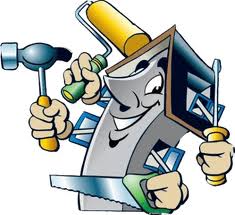 